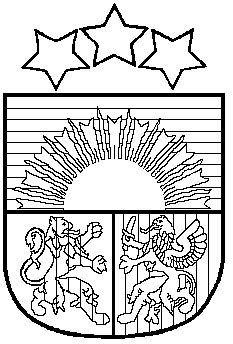 LATVIJAS REPUBLIKAPRIEKULES NOVADA PAŠVALDĪBAS DOMEReģistrācijas Nr. , Saules iela 1, Priekule, Priekules novads, LV-3434, tālrunis , e-pasts: dome@priekulesnovads.lvAPSTIPRINĀTIar Priekules novada pašvaldības domes 30.04.2020. lēmumu Nr.260(prot. Nr.6,33.p.)PRIEKULES NOVADA PAŠVALDĪBAS SAISTOŠIE NOTEIKUMI NR. 6/20„Grozījumi Priekules novada pašvaldības 2019.gada 31.oktobra saistošajos noteikumos Nr.7/19 „Priekules novada pašvaldības nolikums”” Izdoti saskaņā ar likuma “Par pašvaldībām” 34.panta pirmo un otro daļu un 56.panta otro un trešo daļu		Izdarīt Priekules novada pašvaldības 2019.gada 31.oktobra saistošajos noteikumos Nr.7/19 „PRIEKULES NOVADA PAŠVALDĪBAS NOLIKUMS” (turpmāk – Nolikums) šādus grozījumus:Papildināt Nolikumu ar 35.¹, 35.² un 35.³ punktu šādā redakcijā:“35.¹ Ja komitejas loceklis sēdes laikā atrodas citā vietā un veselības stāvokļa vai komandējuma dēļ, vai cita attaisnojoša iemesla dēļ, (tai skaitā ārkārtas situācijas dēļ), nevar ierasties komitejas sēdes norises vietā, komitejas priekšsēdētājs var noteikt, ka komitejas sēdes norisē tiek izmantota videokonference (attēla un skaņas pārraide reālajā laikā), ja komitejas loceklis ir reģistrējies dalībai komitejas sēdē speciālā lietvedības programmā (vai citā izveidotā e-risinājuma rīkā).35.² Komitejas loceklis uzskatāms par klātesošu komitejas sēdē un ir tiesīgs piedalīties balsošanā, neatrodoties sēdes norises vietā, ja viņam ir nodrošināta tehniska iespēja piedalīties sēdē ar videokonferences palīdzību un ir nodrošināta elektroniskā balsošana tiešsaistē.35.³ Domes komiteju norises tehniskajam nodrošinājumam 35.¹ un 35.² pantā noteiktajos gadījumos izmanto datortehniku un speciālu lietvedības programmu (vai citu izveidotu e-risinājuma rīku), kura nodrošina drošu piekļuvi sēžu materiāliem un balsošanu elektroniski, izmantojot internetu.”Papildināt Nolikumu ar 62.¹, 62.² un 62.³ punktu šādā redakcijā:“62.¹ Ja domes deputāts sēdes laikā atrodas citā vietā un veselības stāvokļa vai komandējuma dēļ, vai cita attaisnojoša iemesla dēļ, (tai skaitā ārkārtas situācijas dēļ), nevar ierasties domes sēdes norises vietā, domes priekšsēdētājs var noteikt, ka domes sēdes norisē tiek izmantota videokonference (attēla un skaņas pārraide reālajā laikā), ja domes deputāts ir reģistrējies dalībai domes sēdē speciālā lietvedības programmā (vai citā izveidotā e-risinājuma rīkā). 62.² Domes deputāts uzskatāms par klātesošu domes sēdē un ir tiesīgs piedalīties balsošanā, neatrodoties sēdes norises vietā, ja viņam ir nodrošināta tehniska iespēja piedalīties sēdē ar videokonferences palīdzību un ir nodrošināta elektroniskā balsošana tiešsaistē. Neatrodoties sēdes norises vietā, deputāts nevar piedalīties likuma "Par pašvaldībām" 40.panta ceturtajā daļā paredzētajos balsojumos.62.³ Domes sēdes norises tehniskajam nodrošinājumam 62.¹ un 62.² pantā noteiktajos gadījumos izmanto datortehniku un speciālu lietvedības programmu (vai citu izveidotu e-risinājuma rīku), kurā deputāts reģistrējas dalībai sēdē un, kura nodrošina drošu piekļuvi sēžu materiāliem un drošu balsošanu elektroniski, izmantojot internetu.”Pašvaldības domes priekšsēdētāja						V.JablonskaPRIEKULES NOVADA PAŠVALDĪBAS SAISTOŠO NOTEIKUMU NR. 6/20„Grozījumi Priekules novada pašvaldības 2019.gada 31.oktobra saistošajos noteikumos Nr.7/19 „Priekules novada pašvaldības nolikums”” Paskaidrojuma rakstsPašvaldības domes domes priekšsēdētāja			 		V.JablonskaPaskaidrojuma raksta sadaļasNorādāmā informācija1. Projekta nepieciešamības pamatojumsSaistošie noteikumi izstrādāti, ņemot vērā Ministru kabineta 12.03.2020. rīkojumu Nr.103 “Par ārkārtējās situācijas izsludināšanu” un Vides aizsardzības un reģionālās attīstības ministrijas izstrādātās vadlīnijas attālinātu sanāksmju un konferenču organizēšanai valsts un pašvaldību iestādēs, lai, ievērojot valstī izsludināto ārkārtējo situāciju sakarā ar augstu saslimšanas risku un ar to saistītos drošības pasākumus, nodrošinātu darba nepārtrauktību.2. Īss projekta satura izklāstsPriekules novada domes saistošajos noteikumos iekļautas normas, kas paredz domes pastāvīgo komiteju un domes sēdes darba organizāciju īpašos gadījumos veikt attālināti ar videokonferences starpniecību (attēla un skaņas pārraide reālajā laikā), izmantojot speciālu elektronisku lietvedības programmatūru (vai citu speciāli izveidotu e-risinājuma rīku), kura ir pieejama internetā.  3. Informācija par plānoto projekta ietekmi uz pašvaldības budžetuNeietekmē.4. Informācija par plānoto projekta ietekmi uz uzņēmējdarbības vidi pašvaldības teritorijāNeietekmē.5. Informācija par administratīvajām procedūrāmAdministratīvās procedūras nemainās. 6. Informācija par konsultācijām ar privātpersonāmNav notikušas.